Pitch Deck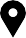 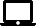 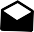 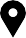 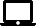 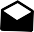 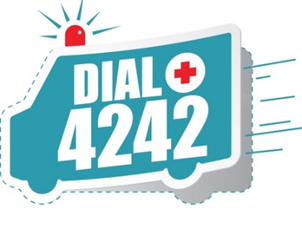 Problem/opportunityBusiness modelMarketMumbai 400064, support@dial4242.com ,          www.dial4242.com CompetitionExecution / Go-To-Market Traction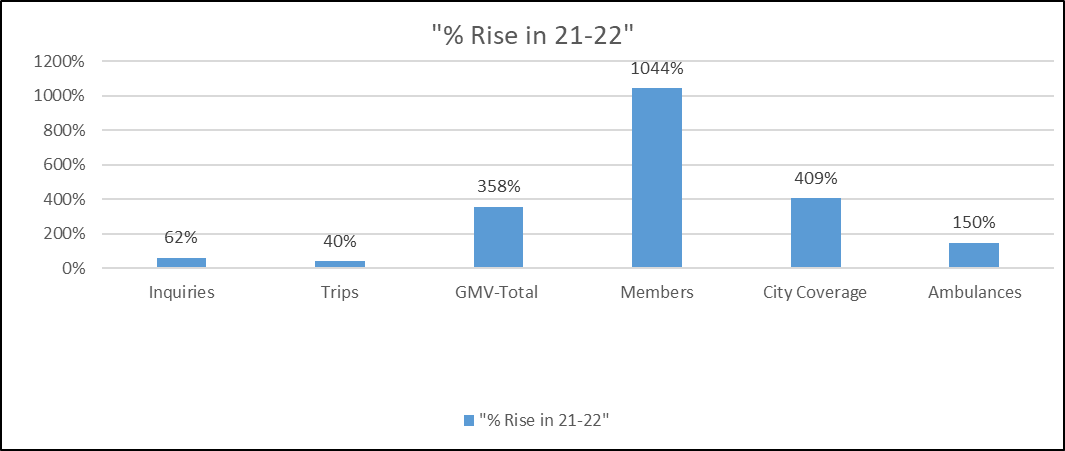 